Le Viking News Rédacteurs en chef : Quaraz Partie humoristique (circulaires) et Elie Partie news (panneau d’affichage)Attention ! Ce que vous allez lire a été écrit dans un but humoristique ne visant à nuire à personne et est à lire au second degré.CordialementLa directionSommaire:Départ de Sachi: Simple coïncidence ou affreux chantage? Nous avons mené l’enquête.          ////////////////////////////////////////////////////////////////////////////////////////////////////////////////////Dossier spécial: Qui dirigent la W? Des joueurs expérimentés et charitables ou des perfides manipulateurs? A travers notre dossier vous découvrirez la face cachée de nos dirigeants.////////////////////////////////////////////////////////////////////////////////////////////////////////////////////Départ de Sachi: Simple coïncidence ou affreux chantage? Nous avons mené l’enquête.          Comme vous le savez tous notre bien aimé chef Sachi a arrêté le jeu et a confié le relais à Clo98 notre représentante. Nous nous sommes demandé si son départ ne cachait pas autre chose. Nous avons donc décidé d'enquêter. Tout d'abord nous allâmes voir le père de Sachi, Rancune, pour lui demander s'il avait remarqué un changement chez son fils. Rien à priori selon lui mais son attitude nous laissa penser le contraire. Comme sa maison était télé surveillée et muni d’un passe droit nous pûmes accéder aux enregistrements des caméras de surveillance de leur maison. Et ce que nous vîmes nous fit froid dans le dos.Pendant plusieurs heures nous regardâmes les bandes jusqu'au soir fatidique de l'arrêt...Vers 6H30 du matin un commando de 5 hommes cagoulés armés jusqu'aux dents et portant l'inscription Clo98AuPouvoir sur leurs tenues entrent en défonçant la porte donnant sur le jardin. Ils maitrisèrent rapidement Sachi et Rancune tandis qu'ils mettent en place leur plan. Tout à coup une jeune femme à l'accent québécoise arrive et interroge Sachi. Elle réussit à récupérer les identifiants de son compte et écrit le fameux message d’arrêt de Sachi.D'après la police, cette femme devait être Chloé M. chef du gang à main armée la Clo Clo Team très redouté à Montréal et dans les milieux du hard gaming. Il ne compte pas moins de 50 membres prêts à tout pour servir Chloé M. qu’ils appellent « Divine Déesse » selon l’agent infiltré des services secrets québécois.Pendant que j’écris ces lignes, j’entends des coups de feu, des cris dans le couloir de la rédaction de « Le Viking News » et des hommes scander « Clo98	ForEver ».Ils viennent me chercher ils savent que je les ai démasqué je n’ai qu’une solution pour m’en tirer. Prenant mon ordinateur portable mes preuves et je sautai par la fenêtre depuis le 1er étage de la rédaction pour atterrir dans les poubelles (on aura vu mieux pour sortie théâtrale) et courus le plus vite possible en se fondant dans les rues de Lyon.                               Par Quaraz////////////////////////////////////////////////////////////////////////////////////////////////////////////////////Dossier spécial: Qui dirigent la W? Des joueurs expérimentés et charitables ou des perfides manipulateurs? A travers notre dossier vous découvrirez la face cachée de nos dirigeants. Enquête, casier judiciaire, bulletins scolaires,  profil psychologique, rien n’a été laissé au hasard dans notre enquête.La Chef Clo98:Nous avons d’abord commencé par interroger ses parents mais ils n’ont pas donné suite à notre demande d’interview. Alors nous sommes  allés voir son  ancien directeur du collège/lycée où elle était. Le directeur ne sait pas que nous enregistrons ses propos.Notre Journaliste: Bonjour monsieur et encore merci de nous avoir accordé cette interview pour le journal « Le Viking News ».Le Directeur: Ce n’est rien je vous en prie asseyez-vous par contre je tiens à que cette entretien reste secret.NJ: Bien sur il ne sera pas publié dans notre journal. Bon maintenant que les présentations sont faites pouvons-nous rentrer dans le vif du sujet ?LD: Que voulez-vous savoir au juste ?NJ: Ah ma secrétaire ne vous l’a pas dis? Soit, nous sommes venus ici pour vous demander comment été Chloé M. au tant où elle faisait partie de ce collège?LD: Ah l’élève M. quel phénomène. Elle avait d’excellentes notes mais elle a causé plus d’accidents à elle seule pendant les 7 années où elle a été ici que par tous les autres élèves réunis en 50 d’existence.NJ: Par exemple ?LD: Elle a causé un incendie dans le lycée en 2010 et elle est venue plusieurs fois ivre en cours.NJ: Avec ca on va la briser c’est sur pense-t-il, savez vous qu’elle est le chef d’un violent gang armé la Clo Clo Team et d’une puissante alliance ?LD: Je le sais et je le déplore je vous pris maintenant de partir mon travail m’appelle.NJ: Bien sur merci encore!LD: C’est ca bon vent !Après cet entretien, nous allâmes au commissariat et grâce à un badge d’un ami policier nous pûmes accéder aux bases de données d’Interpol. Trouvant enfin le casier judiciaire de Clo98 nous vîmes qu’il était bien rempli :-19/05/2010 Incendie criminelle du Lycée Ste Chloé- 22/06/2010 Ivresse sur la voie publique- 05/07/2010 Ivresse sur la voie publique- 15/10/2010 Tentative de vol à l’étalage - 12/11/2010 Agression sur un fonctionnaire- 27/03/2011 Vol à main armée/Membre du gang des Lycéennes fatales- 26/04/2011-26/10/2011 Prison- 30/12/2011 Braquage/Chef de la Clo Clo TeamEt la liste continue sur plus de 2 pages. Après avoir pris quelques photos nous quittâmes le commissariat de police pour consulter son profil psychologique établi par le psychologue du lycée. Elève avec de grandes facilités scolaires mais avec des tendances  psychotiques, alcooliques et manipulatrices importantes .A surveiller étroitement et à garder sous contrôle.En conclusion de toute notre enquête, Clo est une psychopathe doublé d’une manipulatrice et d’une alcoolique. Petit conseil de la direction remplacez la par Quaraz.                              Par QuarazLe diplomate Quaraz:Les recherches ont été bien plus difficile pour Quaraz mais nous y sommes arrivés voici les aboutissements d’un long travail sur lui avec de gros risques pris pour trouver ces informations.Surnommé « le Quaraz National », « Chieur de service »  ou encore « Sheiten » (mot de l’arabe du Coran de la Bible de Babar voulant dire nègre « Shei » semi-blanc « ten ») il acquit une grande réputation grâce à sa capacité à animer le chat même quand il est tout seul .Ses parents ayant péris dans un accident de trampoline nous n’avons pu interroger que leur sépulture. Attention jeu de mot pourri détecté! Nous sommes donc partis la mort dans l’âme (coup de cymbale).Ensuite nous avons encaissé refus sur refus le directeur, le psychologue, le procureur tous ont formellement refusé. Néanmoins en fouillant dans la passé de Quaraz nous avons pu remonter jusqu’à certaines de ses connaissances qui nous ont informés sur  lui. Selon eux je dis bien selon eux Quaraz est je cite:« Quaraz il est nul c’est un gros Sheiten ! » ou encore « Quaraz si je pouvais je le tuerais» et même « Si j’étais président je rétablirais la peine de mort juste pour condamner Quaraz ».C’est éloquent non? Toutes ces  personnes sont folles. Quaraz n’est que gentillesse, douceur, compassion et efficacité. Tout le monde le sait. De plus Quaraz réunit toutes les qualités d’un bon chef : modestie, charisme, répartie bref il est le chef parfaitCommentaire de la direction: Quaraz est un affreux schyzo pas beau et orgueilleux la preuve c’est lui qui a écrit le commentaire que vous lisez actuellement.Au final, Quaraz est donc le dirigeant parfait  le plus exécrable qui soit.                             Par QuarazLe trésorier ned8254:Ned étant encore très jeune, nous n’avons pas pu menée une enquête poussée à cause des associations de protections des enfants stupide Charte de protection de l’enfant de 1989! Et oui nous connaissons les repères d’Histoire à la rédaction. Tout ce que nous avons le droit de dire depuis que nous avons perdu le procès contre la dite association (ça sent la corruption) est que ned est un troll avéré atteint d’une  trollimus totalus  aigue qui le pousse à délirer sur le chat. Nous avons aussi appris qu’il avait contaminé hardmathis et Quaraz. De plus la fortune en rubis de ned est colossale. Comment fait-il? C’est simple, après quelques recherches sur internet nous avons trouvé un site ressemblant à une mine de rubis en Ouganda. Nous nous y sommes rendus et avons vu ned en compagnie d’Umpa-Lumpas que ned réduisait en esclavage pour extraire les rubis. Nous avons appelé la police pour violation de la DUDH (Déclaration Universelle  des Droits de l’Homme) mais ils nous ont rétorqués que les Umpa-Lumpas ne sont pas humains car ils font moins d’1 mètre. Pour avoir dérangé la police pour rien et parce que nous ne sommes pas dans un régime très libérale nous sommes désormais en prison mais nous pouvons continuer nos recherches grâce à Internet. Pour nous aider regardez à la fin du No1.Pour revenir à ned, on sait  qu’il aime les frites (pour les gros pervers ne le prenez pas avec le second sens merci!) et qu’il est belge (vous voulez des blagues sur les belges? Les voila blagues sur les belges).Une dernière petite chose, ned a été souvent arrêté pour vol mais son jeune âge lui a permit de s’en tirer à bon compte. Alors lui confier le trésor de l’alliance…                             Par QuarazLe recruteur bruce59Nous vous avons gardé le meilleur pour fin le dinosaure  bruce !Une petite description rapide s’impose. Vieux, sénile et alcoolique, Bruce 53 ans passe ses soirées devant la télévision à regarder les matchs de foot en sifflant cannette de bière sur cannette de bière (champomy quand Quaraz est avec lui) en hurlant et gesticulant comme un orang-outan à chaque but. Atteint de la maladie d’Alzheimer il oublie parfois son prénom ou de aller au toilette ce qui entraine un résultat dégoutant. Surnommé affectueusement « le vieux schnoke », ce surnom reflète son état de décomposition avancé surtout dans la partie cérébrale. D’après notre enquête, bruce est appelé le pedobear de Lille à cause de ses nombreuses apparitions en papamobile en demandant aux enfants de monter dans sa voiture contre une sucette. Des plaintes pour pédophilie ont été recueillies par la police à son sujet. Une procédure judiciaire est en cours.Finalement nous remarquons que bruce est une personne très ouverte avec les autres et en attend de même de la part de ses interlocutrices (interlocuteurs ca marche moins), se fait aimer des enfants et a toutes les qualités d’un bon recruteur (voir diagramme ci-dessous)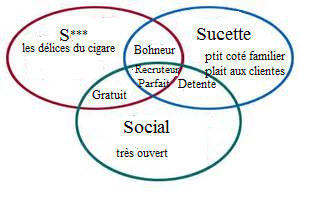 J’espère que vous avez aimé lire ce premier numéro humoristique « Le Viking News » le prochain numéro sortira la semaine prochaine et ainsi de suite. Pour toute réaction veuillez m’envoyer un MP (Quaraz).SORTEZ NOUS DE PRISON NOUS VOUS EN  SUPPLIONS .Toi aussi tu veux aider nos journalistes à sortir de prison? Alors tapes 1 au 88 78 67 59 26                                             Tu veux qu’ils moisissent en prison? Alors tu es un stupide va te pendre!